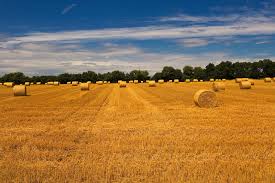 MENÜPLANMENÜPLANMontag 26.08.2019Salat, Rohkost & FrüchtePoulet-Kebab oder Tofu-KebabDienstag27.08.2019Salat, Rohkost & FrüchteRindsgeschnetzeltes mit Quarkspätzli & BroccoliDessertMittwoch28.08.2019Salat, Rohkost & Früchtesomalischer ReisDonnerstag29.08.2019Salat, Rohkost & FrüchteKnospe-Gletscher Huetli mit Cinque Pi & BohnenDessertFreitag30.08.2019Salat, Rohkost & Früchtegebratenes Kabeljaufilet mit Salzkartoffeln & Romanesco